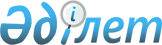 О внесении изменений в приказ Министра здравоохранения и социального развития Республики Казахстан от 22 января 2015 года № 26 "О некоторых вопросах абилитации и реабилитации лиц с инвалидностью" и приказ Министра труда и социальной защиты населения Республики Казахстан от 27 декабря 2021 года № 502 "Об утверждении классификатора технических вспомогательных (компенсаторных) средств, специальных средств передвижения и услуг, предоставляемых инвалидам"
					
			Утративший силу
			
			
		
					Приказ Министра труда и социальной защиты населения Республики Казахстан от 1 декабря 2022 года № 481. Зарегистрирован в Министерстве юстиции Республики Казахстан 1 декабря 2022 года № 30908. Утратил силу приказом Заместителя Премьер-Министра - Министра труда и социальной защиты населения Республики Казахстан от 30 июня 2023 года № 284.
      Сноска. Утратил силу приказом Заместителя Премьер-Министра - Министра труда и социальной защиты населения РК от 30.06.2023 № 284 (вводится в действие с 01.07.2023).
      ПРИКАЗЫВАЮ:
      1. Утратил силу приказом Заместителя Премьер-Министра - Министра труда и социальной защиты населения РК от 30.06.2023 № 286 (вводится в действие с 01.07.2023).


      2. В приказе Министра труда и социальной защиты населения Республики Казахстан от 27 декабря 2021 года № 502 "Об утверждении классификатора технических вспомогательных (компенсаторных) средств, специальных средств передвижения и услуг, предоставляемых инвалидам" (зарегистрирован в Государственном реестре нормативных правовых актов Республики Казахстан под № 26087):
      в Классификаторе технических вспомогательных (компенсаторных) средств, специальных средств передвижения и услуг, предоставляемых лицам с инвалидностью, утвержденном указанным приказом:
      в коде раздела "60":
      код вида: "605":
      код "605003" изложить в следующей редакции:
      "
      ".
      3. Департаменту социальных услуг Министерства труда и социальной защиты населения Республики Казахстан в установленном законодательством порядке обеспечить:
      1) государственную регистрацию настоящего приказа в Министерстве юстиции Республики Казахстан;
      2) размещение настоящего приказа на интернет-ресурсе Министерства труда и социальной защиты населения Республики Казахстан после его официального опубликования;
      3) в течение десяти рабочих дней после государственной регистрации настоящего приказа в Министерстве юстиции Республики Казахстан представление в Департамент юридической службы Министерства труда и социальной защиты населения Республики Казахстан сведений об исполнении мероприятий, предусмотренных подпунктами 1) и 2) настоящего пункта.
      4. Контроль за исполнением настоящего приказа возложить на вице-министра труда и социальной защиты населения Республики Казахстан Оспанова Е.Д.
      5. Настоящий приказ вводится в действие по истечении десяти календарных дней после дня его первого официального опубликования.
					© 2012. РГП на ПХВ «Институт законодательства и правовой информации Республики Казахстан» Министерства юстиции Республики Казахстан
				
605003
Катетер одноразового использования для лиц с инвалидностью с диагнозом Спина Бифида
Предназначен для разового опорожнения мочевого пузыря лицами с инвалидностью с диагнозом Спина Бифида (расщепление позвоночника). Используется для кратковременной катетеризации мочевого пузыря. Модели отличаются длиной и внутренним диаметром трубки. Изготавливается из термопластических материалов, легко принимающих температуру тела человека. Имеет гладкую, специально обработанную поверхность, что обеспечивает легкое введение, при котором отсутствует необходимость в дополнительной смазке. Закрытый закругленный конец катетера обеспечивает безболезненное введение. Коннектор катетера имеет коническую форму и подходит к любому типу мочеприемника, имеет цветовую кодировку.
      Министр труда и социальной защиты населенияРеспублики Казахстан 

Т. Дуйсенова
